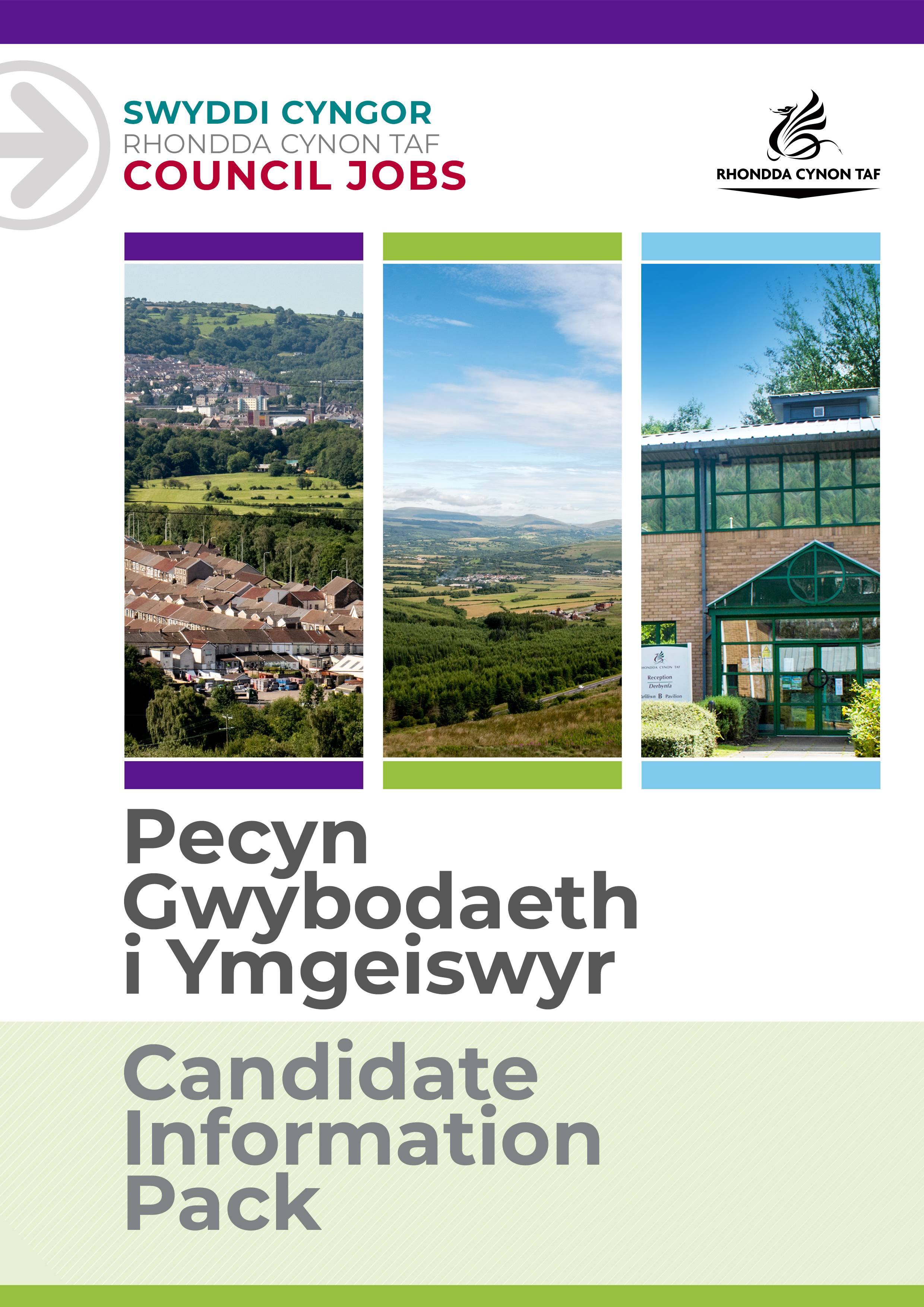 JOB DESCRIPTIONStreet Lighting EngineerPOST004152: Date of Job Description: 15/09/2022Version: 1PERSON SPECIFICATIONThis Person Specification sets out the knowledge and/or qualifications, past experience and personal competencies that would be ideal for this particular post.The Knowledge/Qualifications and Experience sections describe what is required in terms of the technical ability that is needed to do this job successfully.The Competencies section describes the kinds of non-technical skills, abilities and personal characteristics that the ideal person for this particular role would have. The competencies describe how that person would ideally work with other people and how they would approach their responsibilities.The Special Conditions and Professional Requirements section describes any other qualities appropriate to the particular circumstances associated with this role.GroupProsperity, Development & Frontline Services DivisionFrontline ServicesDepartment/SectionHighways & Engineering / Infrastructure AssetTeam/Sub SectionStreet Lighting & Traffic SignalsResponsible to Street Lighting & Traffic Signals ManagerPosts reporting to this postSenior Technician and ApprenticeDBS RequiredNoWhy work for Rhondda Cynon Taf Council?Why work for Rhondda Cynon Taf Council?Rhondda Cynon Taf Council is one of the largest Local Authorities in Wales and our vision is “for Rhondda Cynon Taf to be the best place in Wales to live, work and play, where people and businesses are independent, healthy and prosperous”.If you work for us, everything you do will be about making a positive difference to our community and the public sector.Our excellent induction, training and development programmes will help you grow in your role. You will be challenged and supported, with the opportunity to learn new and transferable skills whilst playing your part in helping others.Our generous annual leave allowance will provide you with 25 days holidays (pro rata, increasing to 30 upon 5 years of completed service), in addition to 8 public holidays. We have an excellent pension scheme with employer contributions and our financial support benefits will help to give you a sense of security and wellbeing for the future. We care about the wellbeing of our staff and our family friendly and inclusive policies allow for flexibility when needed. We offer support and advice including counselling, health surveillance, nurse and physiotherapy services. There are also a number of staff networks for employees including the Allies Network, a Disability and Carers Network, Perthyn our LGBTQ+ Network and Spotlight, open to Black, Asian and minority ethnic staff. In addition, you will have access to a wide range of staff benefits including discounted ‘Leisure for Life’ membership, ‘Vectis Card’ for discounts on hundreds of products and services, Cycle to Work scheme and a technology purchase scheme. Please see our career pages to find out more about working for us.Purpose of the post:Purpose of the post:To contribute to the provision of effective, efficient, responsive and highquality services in respect of the management of Street Lighting Section of theFrontline Services.What you will deliver:What you will deliver:To be responsible for the day-to-day maintenance and management of Council owned street lighting assets.To contribute to the control and monitoring of the Street Lighting budgets.To make a positive contribution to the achievement of the objectives and performance targets as set out in the Business Plan.To contribute to the further development of the Highways Asset Management Plan.To contribute to the development, co-ordination and implementation of Street Lighting programmes.To ensure that complaints, queries and requests for service are responded to inaccordance with Council Policy and direction.To be responsible for compliance with all relevant legislation, regulations and otherstatutory obligations.To ensure that projects are delivered to time, budget and specification requirements.To successfully manage the progress of projects through all preliminary stage, designand construction.To represent the Council at meetings with external funding bodies and variousstakeholders.To respond to emergency situations at any time.To undertake such other duties and responsibilities commensurate with the grade, as may be reasonably required by the Service Director, or as a mutually agreed development opportunity.To comply with the Council’s Health and Safety Policies and procedures and undertake any relevant health and safety duties in accordance with local arrangements.To support the Council to play its part in tackling Climate Change and meeting its Carbon Reduction targets across the services it delivers and also in the goods and services it buys or commissions from other organisations.All staff have a valuable and vital role in keeping people safe. Any person with concerns regarding the safety of a child or adult at risk, OR the behaviour of a colleague towards a child or adult at risk, has a responsibility to report this immediately. This should be done via the person’s Line Manager, Designated Safeguarding Lead or contact the Cwm Taf Multi Agency Safeguarding Hub.THE CONTENTS OF THE DOCUMENT WILL BE SUBJECT TO REVIEW FROM TIME TO TIME IN CONSULTATION WITH THE POST HOLDER. JOB DESCRIPTIONS MAY BE AMENDED TO REFLECT AND RECORD SUCH CHANGES.Knowledge / Education:Knowledge / Education:EssentialDesirablePossession of a relevant (orevidence of working towards) anEngineering qualification e.g. HNCin an Engineering discipline.Knowledge of Street Lighting &Highways Principles.Knowledge of HighwaysMaintenance and Street Lightingissues.Evidence of recent training and / or continuing professional development.Knowledge of ICT.Full Driver's Licence.Experience:Experience:EssentialDesirableAwareness of budget controls.On site works supervision.Specification, co-ordination andmanagement of maintenance works.Knowledge of Highway / Street Lighting Inspection and Maintenance Systems.Managing programmes of work.Independent decision making.Risk Assessment and Prioritisation.Welsh language skills:Welsh language skills:EssentialDesirableWelsh Language Level 1         
All employees will be required to undertake a basic Welsh Language induction to reach this level
Welsh Language Level 2          
Welsh Language Level 3          
Welsh Language Level 3-5       
Welsh Language Level 4          
Welsh Language Level 5          
 Welsh Language Level 2        
Welsh Language Level 3        
Welsh Language Level 3-5     
Welsh Language Level 4        
Welsh Language Level 5        
For details about the levels please refer to ‘The Welsh Language Skills Guidance’ online: www.rctcbc.gov.uk/WelshSkillsFor details about the levels please refer to ‘The Welsh Language Skills Guidance’ online: www.rctcbc.gov.uk/WelshSkillsWhat skills you will use in the workplace:Competency Framework Tech. Specialist and Prof. Competency FrameworkCompetency AreasCompetency behaviours and valuesWorking in Partnerships and TeamsBuilds lasting, positive & supportive relationships with a wide variety of people.Is proactive and positive about giving support, advice, guidance and sharing best practice with colleagues.CommunicatingEffectivelyConsistently uses the form of communication that is best for thesituation (e.g. verbal, email, writing).Cascades and shares information appropriately - on time and to the right people.Professional Expertise and DevelopmentDemonstrates excellent practice and an extensive knowledge base in their own professional area.Analyses and evaluates information and data accurately.Managing ResourcesSeeks out alternative solutions to achieve outcomes within available budgets.Anticipates problems and takes action to reduce the risk of things going wrong.Achieving ResultsMakes decisions based on a wide range of information.Is proactive and flexible to changing demands and knows when to compromise.Focusing on Service UsersUses professional knowledge and expertise to raise standards of service for customers.Identifies and responds to all needs, not just those presented to them.Creating andResponding to ChangeEngages with new ideas and looks for ways to make them work.Contributes ideas to better manage systems, processes or practices.Being AccountableTakes full responsibility for delivery of tasks.Demonstrates good knowledge and understanding of how their role fits in to the bigger Council Picture.Special Conditions and Professional Requirements Special Conditions and Professional Requirements Ability to drive independently throughout the council to undertake inspections and testing - pool vehicles will be provided.